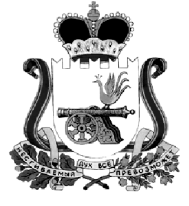 КАРДЫМОВСКИЙ РАЙОННЫЙ СОВЕТ ДЕПУТАТОВР Е Ш Е Н И Еот 27.04.2018 	                         № Ре-00025  разЗаслушав и обсудив представленный председателем Кардымовского районного Совета депутатов отчет о результатах деятельности Кардымовского районного совета депутатов за 2017 год, Кардымовский районный Совет депутатов  Р Е Ш И Л:Утвердить отчет председателя Кардымовского районного Советадепутатов Кузовчиковой Галины Николаевны о результатах деятельности Кардымовского районного Совета депутатов за 2017 год.	2. Настоящее решение вступает в силу со дня его принятия и подлежит официальному опубликованию в районной газете «Знамя труда»-Кардымово.Председатель Кардымовского районного Совета депутатов					Г.Н. КузовчиковаОТЧЕТПредседателя Кардымовского районного Совета депутатово работе Кардымовского районного Совета депутатов пятого созыва за 2017 годПоследние годы не ослабевает внимание федеральной власти к развитию местного самоуправления. Без привлечения общественности, неравнодушных, активных людей, ни одну проблему на местах не решить. Местное самоуправление – одна из форм народовластия в современной России. На сегодняшний день в Российской Федерации продолжается формирование правовой базы для осуществления местного самоуправления, сформированы органы местного самоуправления, реализуются их полномочия по решению вопросов местного значения.В системе органов местного самоуправления представительному органу местного самоуправления – Совету депутатов отводится особое место, поскольку, именно он непосредственно выражает волю всего населения муниципального образования, принимает от его имени решения, действующие на всей территории муниципального образования «Кардымовский район».      Одной из обязанностей председателя Совета депутатов является представление отчета представительного органа. Во исполнение данного правового положения представляю вам информацию об итогах работы за 2017 год и приоритетных задачах, которые стоят перед депутатским корпусом.В соответствии с требованием законодательства, Совет заслушивает отчет Председателя Совета о работе Совета депутатов на одном из заседаний.   Деятельность Совета в 2017 году проходила в тесном и конструктивном сотрудничестве с Администрацией района,  районной прокуратурой, службами и организациями муниципального образования.Совет в своей работе руководствовался нормами  федерального и регионального законодательства, Уставом муниципального образования «Кардымовский район» Смоленской области, планом работы Совета на 2017 год, Регламентом Совета, уделяя при этом особое внимание совершенствованию нормативно-правовой базы и правоприменительной практики, выполнению 131-го Федерального закона «Об общих принципах организации местного самоуправления в Российской Федерации».   В целом, за отчетный период состоялось 18 заседаний Совета и 18 заседаний  постоянных депутатских комиссий, на которых рассмотрены проекты рассматриваемых на заседании вопросов. Во время заседаний Совета рассмотрены и приняты решения в количестве 96 по нормативным и ненормативным муниципальным правовым актам,   внесенным в повестку дня Совета.Роль Совета депутатов заключалась в формировании и постоянном совершенствовании необходимой для развития района правовой и финансово-экономической базы, являющейся основой для созидательной и эффективной жизнедеятельности, а также  более полного и качественного удовлетворения запросов населения.Работа по основным направлениям деятельности Совета депутатов осуществлялась  в различных формах. Основными формами деятельности Совета депутатов являлись:-    разработка проектов решений Совета депутатов;-  анализ проектов нормативно-правовых актов, выносимых на рассмотрение Совета депутатов, подготовка замечаний, предложений по рассматриваемым проектам;-    подготовка разъяснений или оказание консультативной помощи по вопросам применения нормативных актов (решений);-    прием населения и содействие в решении вопросов местного значения;-   проведение заседаний постоянных депутатских комиссий;-   проведение заседаний Совета депутатов;-    контроль за исполнением ранее принятых решений Совета депутатов.Задача всех уровней власти создать благоприятные условия для жизни населения, развития производства, малого и среднего бизнеса, увеличения рабочих мест и не допустить сокращение рабочих мест, объемов производства.  	Работа Совета депутатов осуществлялась на основании  плана  работы на 2017 год. При планировании работы Совета депутатов основное внимание уделялось значимости и актуальности вопросов, вносимых на заседания Совета депутатов.Особое внимание уделялось  социальному блоку вопросов, дальнейшему совершенствованию нормативно-правовой базы в рамках бюджетно-экономической политики, которая была направлена на повышение благосостояния жителей района, сохранение благоприятной социальной  среды и экономической стабильности в районе. Также одной из главных задач стало поддержание сбалансированности бюджета и разумной политики сдерживания расходов.Безусловно, ключевыми вопросами, рассматриваемыми Советом депутатов являются вопросы утверждения бюджета муниципального района и отчета о его  исполнении. В течение 2017 года Советом депутатов вносились изменения и дополнения в решение о бюджете. Для достижения этих целей будет продолжена работа по решению задач, обеспечивающих:- создание благоприятных условий для социально-экономического развития района и привлечения инвестиций;- приоритетная поддержка развития предпринимательства и агропромышленного комплекса района;- реализация мер, направленных на увеличение налоговых и неналоговых доходов бюджета района;- повышение эффективности управления муниципальным имуществом;- определение приоритетов и целей использования бюджетных средств;- ограничение размера бюджетного дефицита в целях сохранения устойчивости выполнения социальных обязательств.Одним из итогов  работы Совета депутатов в 2017 году стало принятие решения Совета депутатов «О бюджете муниципального  образования «Кардымовский район» Смоленской области на 2018 год и на плановый период 2019-2020 годов».В рамках по противодействию коррупции органы местного самоуправления муниципальных образований  должны в полной мере реализовывать  свои полномочия по пресечению причин коррупции, т.е. вести профилактическую работу в этом направлении. Данный вид деятельности осуществляла в тесном взаимодействии с Советом депутатов Контрольно-ревизионная комиссия муниципального образования -  орган местного самоуправления, призванный реализовывать функции по контролю за исполнением бюджета района, соблюдением установленного порядка подготовки и рассмотрения проекта бюджета, отчета о его исполнении, а также контроля за соблюдением установленного порядка управления и распоряжения  имуществом, находящимся в собственности или в ведении органов местного самоуправления. Контрольно-ревизионная комиссия является постоянно действующим  органом внешнего финансового контроля и подотчетна в своей деятельности Совету депутатов. Деятельность Совета депутатов регулярно освещалась  в средствах массовой информации, велась активная работа с районной газетой «Знамя-туда»-Кардымово в целях широкого, оперативного, объективного и свободного распространения информации о деятельности Совета и принимаемых им решениях, обеспечения населения достоверной информацией о его деятельности.Неотъемлемой частью в работе депутатов является работа с населением. Это приёмы граждан, рассмотрение жалоб и обращений жителей, непосредственное обсуждение и решение вопросов в ходе проведения встреч, собраний,  взаимодействия со службами, предприятиями.Поступившая информация, помогает депутатам в решении повседневных проблем на территории своих избирательных округов, позволяет владеть полной и объективной информацией о ситуации во всех сферах жизнедеятельности их избирательного округа. Результатом этой работы является  изыскание возможностей положительного влияния и реального решения возникающих проблем  жителей, обеспечение сбалансированности интересов различных групп населения муниципального образования и формирование доверие граждан к деятельности властных структур.В 2017 году в адрес председателя Совета депутатов  поступило значительное количество устных и письменных обращений граждан. Анализ тематики обращений показал, что жителей в основном волнуют вопросы социального характера, касающиеся их жилищных проблем, медицинского обслуживания и лекарственного обеспечения, социальной поддержки, работы учреждений образования, проблем в сфере труда и занятости населения.  Нередко в Совет депутатов обращались по вопросам, отнесенным законом к компетенции исполнительной власти или представительных органов поселений. Указанные обращения направлялись по принадлежности  с соответствующими разъяснениями заявителю. Большое внимание постоянно уделяется контролю за сроками рассмотрения обращений граждан. Все поступившие обращения рассмотрены в установленные сроки. 	В соответствии с принятым планом работы нашего представительного органа на 2018 год, нам предстоит рассмотреть проекты как минимум 30 нормативно-правовых актов, хотя данный перечень нельзя считать исчерпывающим. Время ставит новые задачи. Нужно совершенствовать уже созданную нормативную базу, оперативно реагировать на новации.       Подводя итоги работы за 2017 год необходимо отметить, что Совет работал эффективно, решая насущные проблемы. Предстоит сделать еще больше. К сожалению, трудностей пока больше, чем успехов. Чтобы власть на местах стала сильной и действенной, необходимо научиться зарабатывать деньги, добиваться пополнения бюджета. В этом вопросе для депутатов и главы района работы непочатый край.	Конечно, пока далеко не всё в нашей работе получается так, как хотелось бы. У нас есть недостатки в работе, а значит неиспользованные возможности по исполнению своих полномочий.  Что-то у нас и не получается, это связано либо с большими финансами, либо ресурсами. Уважаемые коллеги! Хочу искренне поблагодарить всех депутатов, которые, несмотря на занятость на рабочих местах, находили время для работы в Совете, для общения с избирателями, искали и находили пути решения их проблем. Разрешите также поблагодарить за совместную эффективную работу Главу муниципального образования, коллег из администрации и руководителей предприятий района. Искренне надеюсь, что и в этом году наша работа будет  конструктивной и результативной. Спасибо за внимание!Председатель Кардымовского районного Совета депутатов                    				Г.Н. Кузовчикова